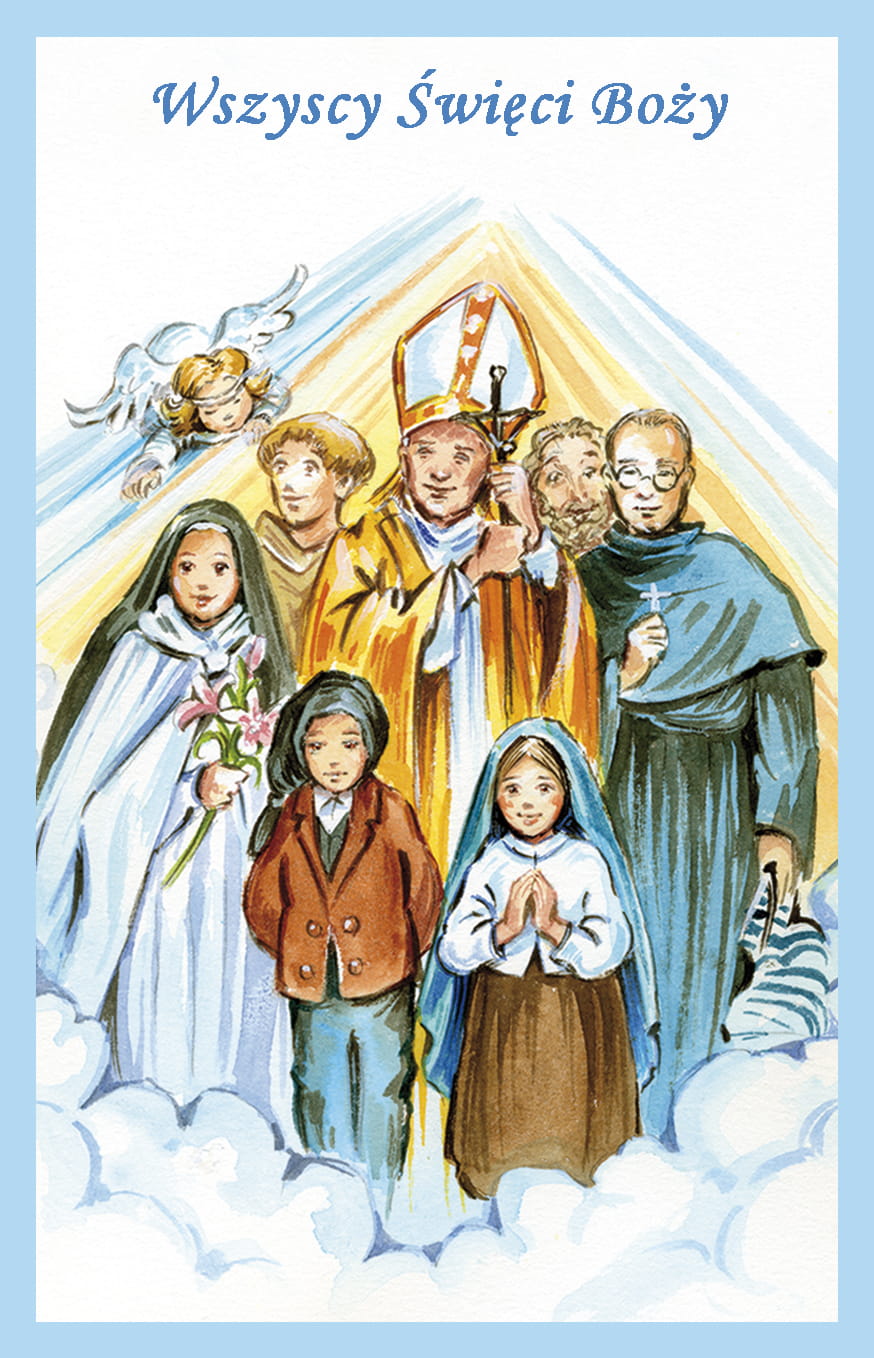 „MÓJ ŚWIĘTY PATRON”Konkurs  plastyczny trwa od  11.10 – 21.10.2022r.Prace należy składać osobiście do dnia21.10.2022 r. u Wychowawcy grupyFormat A4, dowolna technika plastyczna:             rysowanie, malowanie, wyklejanie,                 wydzieranie, techniki łączone